МОНАСТИРИСЬКА РАЙОННА РАДАЗАВАДІВСЬКА ЗАГАЛЬНООСВІТНЯ ШКОЛА І-ІІ СТУПЕНІВМОНАСТИРИСЬКОГО РАЙОНУ ТЕРНОПІЛЬСЬКОЇ ОБЛАСТІНАКАЗ24.12. 2020 року                         с. Завадівка                              № ______-одПро зміну складукомісії з питань академічної доброчесності   Відповідно до Конституції України, Законів  України  «Про освіту», «Про  авторське  право  і  суміжні  права»,  «Про  видавничу  справу»,  «Про запобігання  корупції»,  Цивільного  Кодексу  України, Статуту  освітнього закладу, Правил  внутрішнього  розпорядку, Колективного договору та інших нормативно-правових актів чинного законодавства України та нормативних (локальних) актів школи н а к а з у ю:Створити комісію з питань академічної доброчесності  у складі:Комарницька М.М. – директор школи;Долженко Н.О. – голова ради школи;Слота Аліна – учениця 8 класу;Гладка Л.М. – учитель математики.Погодити  на педагогічній раді склад комісії з питань   академічної доброчесності учасників освітнього процесу Завадівської загальноосвітньої школи І-ІІ ступенів.Контроль за виконанням даного наказу залишаю за собою.Директор школи                                                       Марія КОМАРНИЦЬКАОзнайомлені____________Надія Долженко____________Любов Гладка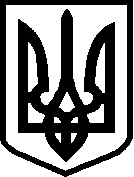 